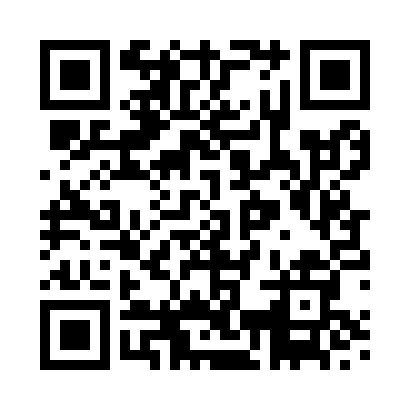 Prayer times for Ardle Water, UKWed 1 May 2024 - Fri 31 May 2024High Latitude Method: Angle Based RulePrayer Calculation Method: Islamic Society of North AmericaAsar Calculation Method: HanafiPrayer times provided by https://www.salahtimes.comDateDayFajrSunriseDhuhrAsrMaghribIsha1Wed3:195:261:116:248:5611:042Thu3:175:241:116:258:5811:053Fri3:165:211:106:269:0111:064Sat3:155:191:106:289:0311:075Sun3:145:171:106:299:0511:086Mon3:135:151:106:309:0711:097Tue3:125:131:106:319:0911:108Wed3:115:101:106:329:1111:119Thu3:095:081:106:349:1311:1210Fri3:085:061:106:359:1511:1311Sat3:075:041:106:369:1711:1412Sun3:065:021:106:379:1911:1513Mon3:055:001:106:389:2111:1614Tue3:044:581:106:399:2311:1715Wed3:034:561:106:409:2511:1816Thu3:024:541:106:419:2611:1817Fri3:024:531:106:439:2811:1918Sat3:014:511:106:449:3011:2019Sun3:004:491:106:459:3211:2120Mon2:594:471:106:469:3411:2221Tue2:584:461:106:479:3611:2322Wed2:574:441:106:489:3711:2423Thu2:574:421:106:499:3911:2524Fri2:564:411:116:509:4111:2625Sat2:554:391:116:509:4311:2726Sun2:554:381:116:519:4411:2827Mon2:544:371:116:529:4611:2828Tue2:534:351:116:539:4711:2929Wed2:534:341:116:549:4911:3030Thu2:524:331:116:559:5011:3131Fri2:524:321:116:569:5211:32